	Community Advisory Committees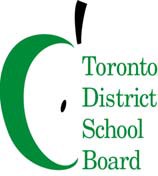 To: Members of the Inner City Community Advisory Committee (ICCAC)
Committee Name: ICCAC
Date: October 19, 2023
Time: 9:00 a.m. Virtual (link): https://tdsb-ca.zoom.us/j/96885361345?pwd=YjFCVFNNOXRudk02TzdOekE5WS9LZz09Committee Co-Chairs: Trustee Alexis Dawson, Ward 9; Omar Khan, ParentAGENDAFrom: Lynn Strangway, Executive Superintendent, Learning Centre 3Jack Nigro, Executive Superintendent, Learning Centre 4#ItemFacilitator/PresenterTimelineRecommendations/Motions1Land AcknowledgementSetting of Meeting Norms Welcome/IntroductionsOmar Khan9:00 a.m.2Approval of AgendaDeclaration of Possible Conflict of InterestOmar Khan9:05 a.m.3MSIC UpdateKaren Murray, System Superintendent, Equity, Anti-Racism, and Anti-Oppression Jay Williams, Coordinator, Model Schools for Inner Cities / Equity, Anti-Racism and Anti-OppressionTimed Item9:10 a.m.4Review and Approval of the Notes – Sept. 21, 2023Omar Khan9:30 a.m.5Co-Chairs’ ReportOmar KhanAlexis Dawson9:35 a.m. – 6Business Arising from Sept. 21 meetingMotions/RecommendationsOmar Khan9:45 a.m.7Update on 2022-2023 ICCAC MotionsLynn StrangwayJack Nigro9:50 am8Presentation Based on Discussion on 2023-2024 Committee DriversOmar Khan10:05 a.m. 9CSW Update Community Support Workers10:30 a.m.10Other BusinessNext Meeting:November 16, 2023, at 6:00 p.m. – VirtualOmar Khan10:55 a.m.11AdjournmentOmar Khan11:00 a.m.